Nome da Personadescrição curta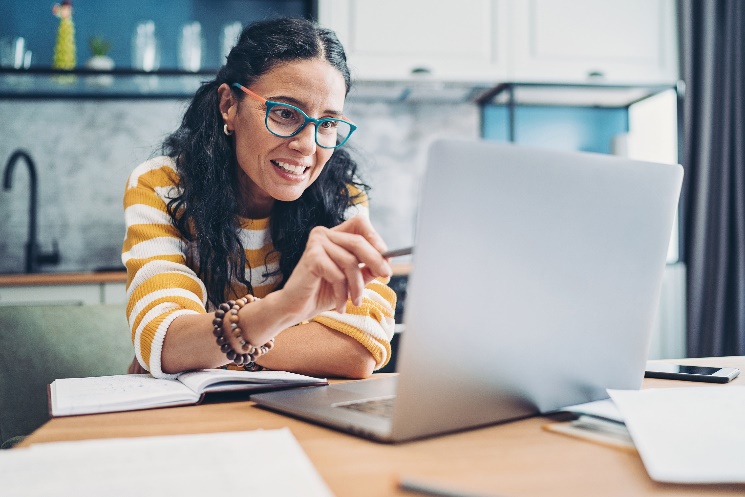 Descrição:Aqui você pode colocar um texto que descreve os principais hábitos da persona que podem caracterizar o comportamento voltado para o seu objetivo. Esta descrição pode tocar no ponto principal relacionado com os seus achados nas observações.Características da Persona:Grupo ao qual pertencemTrabalho ou ocupação HobbiesInformações demográficas (Educação, idade, família, renda, qualidade de vida)Desejos e necessidadesCaracterísticas físicas e psicológicasHabilidadesCaracterísticas comportamentais e culturaisObjetivos RotinaOutros